APPOINTMENT OF AUTHORISED DELEGATESPORTS FEDERATION OF VICTORIA INC (“ASSOCIATION”)This completed form must be signed and emailed to the Vicsport CEO, Lisa Hasker, via lisah@vicsport.com.au by no later than Wednesday 28 October 2020.This form is to nominate the person who will vote in the Vicsport AGM for your organisation. As full affiliate members only SSAs and RSAs are entitled to vote, in accordance with 20.1 (i) of the Vicsport Rules. There is only one vote per organisation. Completion of this form confirms the person who will vote on your organisation’s behalf. That person will be sent the information to vote. In the event of a tie and a need for a second vote, that person will be notified and sent a link to vote a second time. I, ………………………………………………………………………………… of the following Vicsport Affiliated Member Association ……………………………………………………………………………………………, authorise ………………………………………………………………to vote on behalf of my Member Association via electronic vote in November 2020 in advance of the Vicsport AGM and if required on any matters that require a vote during the AGM.Email: ………………………………………………………………………………  Mobile: ……………………………………………………………………This delegate will submit our vote electronically on behalf of my Affiliated Member between 2 November and 3.30pm 19 November 2020 for the General Meeting of the Association (annual general meeting or special general meeting, as the case may be) to be held virtually via Zoom on 24 November 2020. The delegate will also submit any subsequent votes required in the event of a tie. I confirm that my Affiliated Member organisation has authorised me (as Delegate) to vote in the manner in which I have authorised my delegate to vote.Signed ……………………………………………………………………......	Date ……………………………………………………………………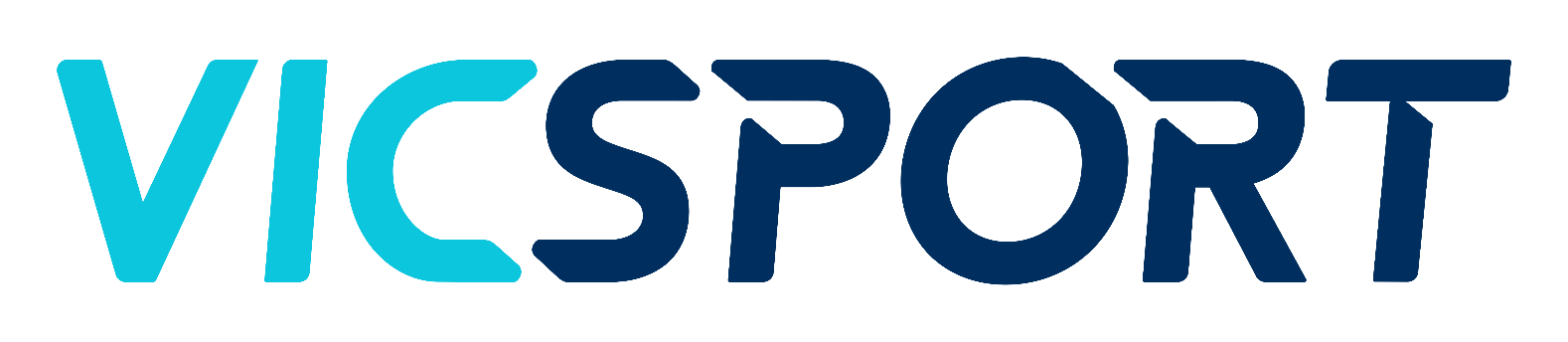 